НАЦИОНАЛЬНЫЙ ИССЛЕДОВАТЕЛЬСКИЙ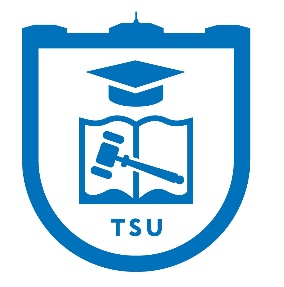 ТОМСКИЙ ГОСУДАРСТВЕННЫЙ УНИВЕРСИТЕТЮРИДИЧЕСКИЙ ИНСТИТУТ634050, Россия, г. Томск, Московский тракт, 8, тел/факс 8(3822)529868, law_tsu@mail.ru, http://ui.tsu.ru/Уважаемые студенты, аспиранты и молодые ученые!28-30 марта 2024 г. в Юридическом институте Томского государственного университета состоится Всероссийский молодежный фестиваль юридической науки. В рамках фестиваля пройдет XXIV Всероссийская научно-практическая конференция студентов, аспирантов и молодых ученых «Российское правоведение: трибуна молодого учёного». Конференция проводится в очном формате по адресу г. Томск, ул. Московский тракт, стр. 8.  Пленарное заседание – 28 марта 2024 г. в 1500 часов.Секционные  заседания  -  29 марта 2024 г. c 1000 часов.Заключительное пленарное заседание – 30 марта 2024 г. в1200 часовВо время конференции работают секции:теории и истории государства и права, административного праваконституционного и международного правагражданского правагражданского процесса, арбитражного процесса, административного судопроизводствафинансового праватрудового права и права социального обеспеченияприродоресурсного, земельного, экологического правауголовного права криминологииуголовно-исполнительного правауголовного процесса, прокурорского надзора и правоохранительной деятельности криминалистики, оперативно-розыскной и судебно-экспертной деятельности государство и право (для учащихся 10-11 классов образовательных учреждений Томской области)Для участия в конференции необходимо с 10 февраля по 10 марта 2024 года пройти электронную регистрацию на сайте http://tribuna.tsu.ru по установленной форме. По   материалам    конференции   издается   сборник. Материалы для опубликования принимаются с 10 апреля по 1 мая 2024 года. Адрес для отправки будет размещен на сайте  http://tribuna.tsu.ru. Материалы отправляются вместе с рекомендацией в свободной форме, подписанной научным руководителем. Материалы участников, заявленных в программе, но не участвовавших в конференции лично, к опубликованию не принимаются. Оргкомитет оставляет за собой право не передавать для публикации статьи, не отвечающие требованиям к научным публикациям, правилам оформления и срокам подачи материалов. Контактный телефон: тел./ факс: 8 (382-2) 783-579. Секретарь организационного комитета – Хохлова Татьяна Витальевна +79138824692, drakonvtsu@mail.ru.В программе фестиваля:- XII Всероссийский турнир по криминалистике и уголовному процессу «КРИМЦЕСС»;- мастер-классы;- панельные дискуссии;- интеллектуальные игры;- экскурсии.Вся актуальная информация на сайте http://tribuna.tsu.ru/ Требования к оформлению материалов: В статье обязательно наличие ссылок на источники цитирования. При цитировании ставятся кавычки «». Ссылка оформляется сноской внизу страницы. Аббревиатуры и сокращения должны быть расшифрованы при первом использовании. Объем статьи не должен превышать 2 страниц.  Параметры страницы: все поля – 2 см; отступ – 1 см. Текст статьи: шрифт Times New Roman, размер шрифта 14, интервал - 1,5. Заголовок: буквы все ПРОПИСНЫЕ, полужирное начертание, интервал - 1. Сведения об авторе (выравнивание по центру): строчными буквами, полужирное начертание, интервал 1 И.О. Фамилия; статус обучающегося, учебное заведение – данные сведения будут опубликованы. Сведения о научном руководителе: строчные буквы, оформление курсивом, интервал – 1, ученая степень, ученое звание, ФИО – инициалы перед фамилией. Система библиографических ссылок: постраничная, размер шрифта – 12 (в соответствии с ГОСТ Р 7.0.5-2008)ТЕКСТ ТЕКСТ ТЕКСТ ТЕКСТ ТЕКСТ ТЕКСТТЕКСТ ТЕКСТ ТЕКСТ ТЕКСТИ.И. Иванов, студент ССУНаучный руководитель – канд. юрид. наук, доцент П.П. Петров Текст текст текст текст текст1 текст текст текст текст текст текст текст текст текст текст текст текст текст текст текст текст текст текст текст текст текст текст.______________________1  Петров П.П. Формы правления. М.: Норма, 2007. С. 56-57.